Circule a palavra correta para o contexto, observe as diferenças dos usos do nome dos países e das nacionalidades.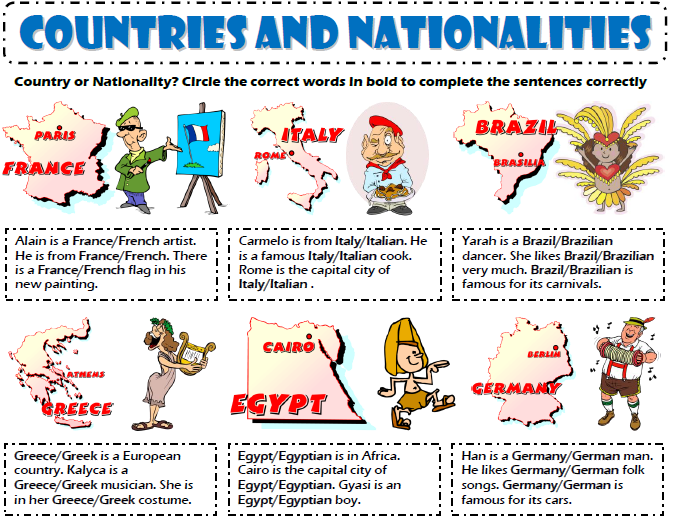 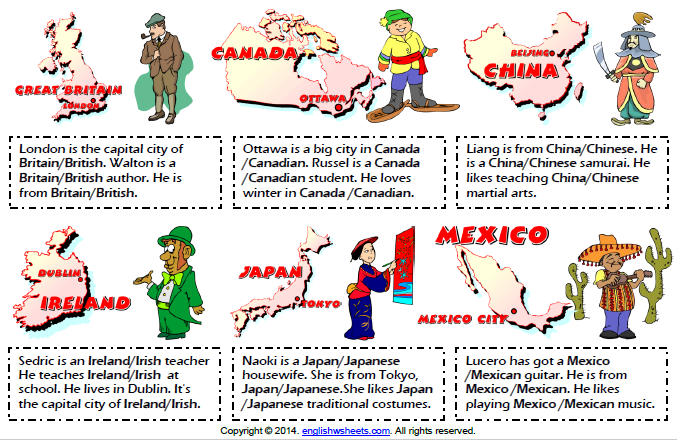 